К А Р А Р					       ПОСТАНОВЛЕНИЕ«11» декабрь 2014 й.	                      № 30                        «11» декабря 2014 г.Об утверждении Программы «Благоустройство территории сельского поселения Старотумбагушевский  сельсовет  на 2015-2017 годы»В соответствии с Федеральным законом от 06.10.2003 г. N 131 ФЗ «Об общих принципах организации местного самоуправления в Российской Федерации» и в целях создания наилучших социально-бытовых условий проживания населения и формирования благоприятного социального микроклимата, восстановления и ремонта  дорог, наиболее эффективного использования бюджетных и организационных ресурсов путем совершенствования системы программно-целевого управления, администрация сельского поселения Старотумбагушевский сельсоветПОСТАНОВЛЯЕТ:1. Принять  Программу сельского поселения «Благоустройство территории сельского поселения Старотумбагушевский сельсовет  на 2015-2017 годы» (прилагается).2. Контроль за выполнением программы оставляю за собой.3.Постановление главы сельского поселения №61 от 17,12,2013 года «Об утверждении Программы «Благоустройство территории сельского поселения Старотумбагушевский  сельсовет  на 2014-2016 годы» считать утратившим силу с 31 декабря 2014 года.4. Настоящее постановление вступает в силу со дня его обнародования.Глава сельского поселения						И.Х. БадамшинПриложение                                                 к постановлению главы                                                сельского поселения                                                 Старотумбагушевский сельсовет                                                муниципального района                                                Шаранский район                                                Республики Башкортостан                                                от «11» декабря 2014 года № 30  Программа «Благоустройство территории сельского поселения Старотумбагушевский сельсовет на 2015-2017 годы»Раздел 1. Паспорт  Программы «Благоустройство территории сельского поселения Старотумбагушевский сельсовет на 2015-2017 годы»Раздел 2. Содержание проблемы и обоснование необходимости ее решенияПраво   граждан  на  благоприятную  среду  жизнедеятельностизакреплено  в  основном  законе  государства – Конституции  Российской Федерации, в связи,  с  чем  создание  благоприятной  для  проживания  и хозяйствования  среды является  одной  из  социально  значимых  задач, на успешное решение которой должны быть  направлены  совместные  усилия  органов  государственной власти и местного самоуправления  при  деятельном участии в  ее  решении  населения.Анализ сложившейся ситуации показал, что для нормального функционирования сельского поселения Старотумбагушевский сельсовет имеет большое значение инженерное благоустройство его территорий. Инженерное благоустройство территорий включает в себя такие вопросы, как устройство внешнего освещения, озеленения, обустройство детских, спортивных и хозяйственных площадок, площадок для мусорных контейнеров.Проблема  благоустройства сельского поселения является одной из насущных, требующая каждодневного внимания и эффективного решения.Зеленое хозяйство поселения представлено деревьями, кустарниками, требующими ухода, формовочной обрезки, уборки.На протяжении ряда лет в достаточной мере не производились работы по озеленению территории поселения, кронированию и валке сухостойных деревьев. Все это отрицательно сказывается на ее привлекательности.Для населения среднего и старшего возраста зоны отдыха должны создавать атмосферу покоя, душевного комфорта.На сегодняшний день возникла необходимость комплексного подхода к решению задач улучшения благоустройства территории  за счет привлечения средств бюджета.Дороги сельского поселения – это  дороги  грунтовые и с гравийным покрытием, которые требуют постоянной подсыпки и ремонта.Раздел 3. Цель ПрограммыЗадачей Программы является исполнение в 2015-2017 года предложений (наказов)  избирателей  по вопросам благоустройства, дорожного хозяйства, повышения  уровня  внешнего  благоустройства  территории  населенных пунктов, их чистоты, решение  экологических и санитарных проблем.Целями и задачами Программы являются:- формирование среды, благоприятной для проживания населения;- повышение уровня благоустройства территорий, улучшение подходов и подъездов к жилым домам;- создание новых и обустройство существующих хозяйственных, детских, спортивных площадок малыми архитектурными формами.Раздел 4. Мероприятия,  предусмотренные ПрограммойДля обеспечения Программы благоустройства территории предлагается провести следующие работы:- продолжить обустройство детских площадок;- произвести удаление сухостойных, больных и аварийных деревьев;- содержание уличного освещения;- ремонт и установка светильников;-  содержание спортивных площадок и стадионов;- проведение мероприятий по посадке и уходу за зелеными насаждениями, обрезке деревьев и кустарников;- посадку цветов на клумбы;- содержание места для захоронения;- содержание в хорошем состоянии памятника погибшим в ВОВ воинам;- привлечение населения к мероприятиям по благоустройству дворовых территорий.Санитарная вырубка зеленых насаждений должна проводиться при получении в установленном порядке разрешений на ее проведение.Раздел 5.  Ожидаемые  результаты  ПрограммыРезультатом реализации программы станет  повышение  уровня  благоустройства территории. Оно позволит предупредить аварийные ситуации, угрожающие жизнедеятельности человека, движению транспорта; улучшит экологическое состояние населенных пунктов.           Раздел 6. Сроки и этапы реализации программы            Срок выполнения Программы рассчитан на три года 2015 – 2017 годы.           Раздел 7. Ресурсное обеспечение программы            Ресурсное обеспечение программы осуществляется за счет средств бюджета сельского поселения в сумме 1,512 тыс. руб. В том числе:2015 год – 549378,00 рублей2016год – 494978,00 рублей2017 год - 467178,00 рублей           Раздел 8. Организация управления программой и контроль за ходом ее реализации           Администрация сельского поселения Старотумбагушевский сельсовет осуществляет распределение бюджетных ассигнований по видам работ и общий контроль за ходом реализации Программы и финансовым исполнением.      Контроль за целевым использованием средств Программы осуществляется в соответствии с действующим законодательством и носит постоянный характер.       Корректировка Программы, в том числе включение в нее новых мероприятий, а также продление срока ее реализации осуществляется в установленном порядке по предложению Заказчика.           Раздел 9. Оценка эффективности социально-экономических последствий от реализации Программы           Настоящая Программа позволит повысить уровень благоустройства территорий сельского поселения Старотумбагушевский сельсовет, а значит повысить уровень комфорта проживания населения.Целевые индикаторы и показатели эффективности программы	Раздел 10. Система программных мероприятийГлава сельского поселения				И.Х. БадамшинБАШКОРТОСТАН  РЕСПУБЛИКАҺЫ                   ШАРАН  РАЙОНЫ МУНИЦИПАЛЬ  РАЙОНЫ                                                              ИСКЕ ТОМБАFОШ АУЫЛ СОВЕТЫ                        АУЫЛ БИЛӘМӘҺЕ СОВЕТЫ Иске Томбағош ауылы, тел. (34769) 2-47-19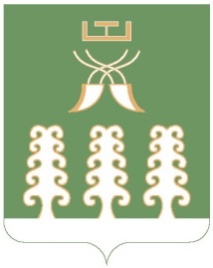 РЕСПУБЛИКА  БАШКОРТОСТАН                   МУНИЦИПАЛЬНЫЙ РАЙОН ШАРАНСКИЙ РАЙОН                      АДМИНИСТРАЦИЯ   СЕЛЬСКОГО ПОСЕЛЕНИЯ            СТАРОТУМБАГУШЕВСКИЙ СЕЛЬСОВЕТ с. Старотумбагушево, тел.(34769)  2-47-19Наименование Программы Программа “Благоустройство территории  сельского поселения Старотумбагушевский сельсовет на 2015-2017 годы, (далее – Программа)Заказчик ПрограммыАдминистрация сельского поселения Старотумбагушевский сельсоветОснование для разработки ПрограммыФедеральный закон РФ № 131-ФЗ от 06.10.2003 г. «Об общих принципах организации местного самоуправления в Российской Федерации»; Устав сельского поселения Старотумбагушевский сельсоветРазработчик ПрограммыАдминистрации сельского поселения Старотумбагушевский сельсоветЦель ПрограммыВыполнение комплексного благоустройства сельского поселения, с целью создания наилучших социально-бытовых условий проживания населения и формирования благоприятного  социального микроклимата.Основные исполнители ПрограммыОпределяются в соответствии с законодательством РФ, и нормативными актами органов местного самоуправленияСроки реализации ПрограммыСрок реализации Программы   2015-2017 годы.Ожидаемые социально-экономические результаты  от реализации Программы- развитие положительных тенденций в создании благоприятной среды жизнедеятельности;- повышение степени удовлетворенности населения уровнем благоустройства;- улучшение технического состояния отдельных объектов благоустройства;- улучшение санитарного и экологического состояния поселения;- повышение уровня эстетики поселения;- привлечение молодого поколения к участию в благоустройстве поселения.Источники финансирования ПрограммыИсточником финансирования программы являются средства бюджета сельского поселения в сумме 1512 тыс. руб. В том числе:2015 год – 549378,00 рублей2016год – 494978,00 рублей2017 год - 467178,00 рублейКонтроль за реализацией ПрограммыАдминистрация  сельского поселения Старотумбагушевский сельсовет№ п/пНаименование индикатораЕдиница измеренияПоказатели по годамПоказатели по годамПоказатели по годам№ п/пНаименование индикатораЕдиница измерения2014201520161.Уровень благоустройства территорий сельского поселения Старотумбагушевский сельсоветпроцентов100100100№ п/пНаименованиеСумма на 2015 год, руб.549378,00Сумма на 2016 год, руб.494978,00Сумма на 2017 год, руб.467178,00Благоустройство2010605101700,00101700,00101700,00Оплата  потребления электроэнергии86700,0086700,0086700,00Приобретение светильников, ламп и материаллов15000,0015000,0015000,00Содержание мест захоронения202060515000,0015000,0015000,00Текущий ремонт мест захоронений, кладбищ15000,0015000,0015000,00Благоустройство  2030605375000,00370600,00342800,00Очистка улиц от снега, содержание территорий 350000,00345600,00312800,00Текущий ремонт объектов благоустройства5000,005000,005000,00Приобретение строительных и хозяйственных материалов20000,0020000,0020000,00Коммунальное хозяйство204060557678,007678,007678,00Лабораторные исследования воды6400,006400,006400,00Разработка схем водоснабжения50000,00Водный налог1278,001278,001278,00